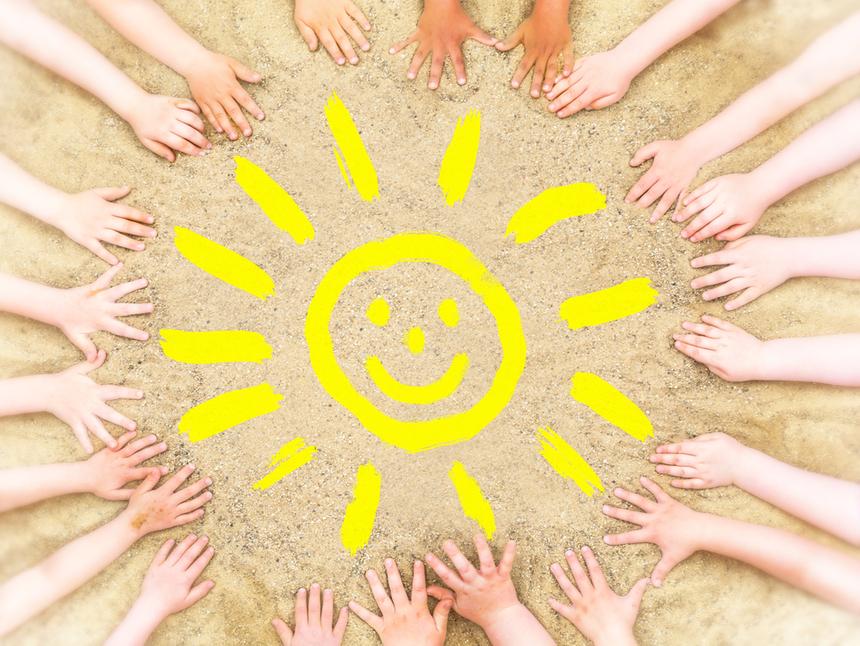 Как выбрать летний лагерь для ребенка?Столько лагерей предлагают свои услуги — глаза разбегаются. Лечебно-оздоровительные, спортивные, краеведческие, экологические, творческие, приключенческие — всех не перечислить. Ребенку и родителями придется выбирать: учить иностранный язык или физику подтянуть, заниматься скалолазанием или писать пейзажи. Дело вкуса и актуальных жизненных задач.Наверное, самое страшное для родителей, выбирающих путевку для ребенка, — попасть на шарлатанов, которые не могут обеспечить безопасность детей, кормят недоброкачественной пищей…Специалисты утверждают: в настоящий момент детский отдых на территории России подчиняется строгим правилам. Контролирующие организации просто не откроют лагерь, у которого нет лицензии или он не отвечает нормам СанПина. Статья 12.1. Федерального закона от 28 декабря 2016 №465-ФЗ «О внесении изменений в отдельные законодательные акты Российской Федерации в части совершенствования государственного регулирования организации отдыха и оздоровления детей» определяет, что к полномочиям органов исполнительной власти субъектов Российской Федерации в сфере организации отдыха и оздоровления детей относится:             - формирование и ведение реестров организаций отдыха детей и их оздоровления, где будет, в том числе приведена информация о результатах проверок. Таким образом, и организаторы детского отдыха и родители смогут увидеть, включен ли тот или иной лагерь в реестр, надежен ли он, нет ли к нему претензий со стороны контролирующих органов.Единственное, что от вас требуется — не покупайте путевки с рук и на сомнительных сайтах, не подвергайте здоровье и жизнь ваших детей опасности, не направляйте на отдых в несанкционированные организации отдыха и оздоровления детей, а заказывайте путевки у крупных операторов или напрямую, у организаторов конкретной программы, убедившись, что выбранная вами организация отдыха и оздоровления детей входит в реестр организаций отдыха детей и их оздоровления. http://xn----7sbbsodjdcciv4aq0an1lf.xn--p1ai/